Your gift is a contribution to a not-for-profit educational corporation, recognized by the Internal Revenue Service as tax exempt. Your donation is fully tax-deductible to the extent allowed by law. All gifts will be listed in AYBT, Inc. printed programs.Please make checks payable to AYBT, Inc.Deadline for inclusion in the AYBT, Inc. season program is September 15, 2020SPONSORSHIP TOTAL __________         I, We would like to be invoiced          I, We wish to remain anonymous         2019/2020 AYBT, Inc. full season program        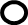 Please ensure that your organization/ name(s) are provided as you would like it listed in all print work.------------------------------------------------------------------------------------------------------------------------	AYBT Presenting Sponsor ($5000 and up) includes a full page advertisement in the program and special introduction at each event program for the season.  One of (4) Nutcracker performances will be named in honor/memory of an individual, family or organization. This option also includes a season pass to the ballet performances and special invite to exclusive AYBT events. This option includes (6) free tickets to The Nutcracker, as well as (6) free tickets to The Little Mermaid.	AYBT Patron Level- Benefactors Circle ($2500 – 4,999) includes a full page advertisement in the program and special introduction at each event program for the season. Choose this level and receive a role as the butler or the maid in Act 1 of The Nutcracker. This option includes (6) free tickets to The Nutcracker, as well as (6) free tickets to The Little Mermaid.⁭ 	AYBT Patron Level- Directors Circle ($1000 and up) includes a full page advertisement in the program and special introduction at each event program for the season.  This option includes (4) free tickets to The Nutcracker, as well as (4) free tickets to The Little Mermaid.   ⁭ 	AYBT Patron Level- Prima ($500) includes a full page advertisement in the program as well as a special mention in each program.  This option also includes (4) free tickets to The Nutcracker, as well as (2) free ticket to The Little Mermaid.⁭ 	AYBT Patron Level- Principal ($250) includes a half page advertisement in the program as well as a special mention in each program.  This option also includes (4) free tickets to The Nutcracker.⁭ 	AYBT Patron Level- Soloist ($100) includes a special mention in each event program.  This option also includes (2) free tickets to The Nutcracker.⁭ 	AYBT Patron Level- Corps de Ballet ($25- $99) includes special mention in the program. Note page sizes are approximate and dependent on the artwork provided:  Full page 5" wide x 8" tall, Half Page (horizontal): 5" wide x 4" tall, Half Page (Vertical): 2.25" wide x 8" tall, Third Page: 5" wide x 2.5" tall, Quarter Page: 2.25" wide x 4" tallBUSINESS or FAMILY NAMEBILLING CONTACTADDRESSCITY/STATE/ZIPPHONEEMAILARTWORKPlease provide your company logo or artwork in a suitable electronic version to office@aybtacademy.com